Delfinki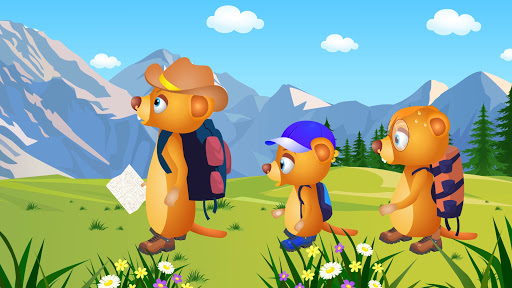 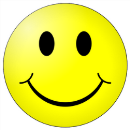 03.06.2020Temat tygodnia: Wakacyjne podróże                       Góralskie liczenieĆwiczenia poranne -  „Magiczna liczba siedem”https://m.youtube.com/watch?v=1a79t441r_4&feature=youtu.beUtrwalmy teraz pierwszą  zwrotkę i refren piosenki Lato na wakacjach. Spróbuj ją zaśpiewać, drugiej ucz się na zasadzie echa muzycznego (powtarzaj tekst i melodię jak echo)https://www.mac.pl/piosenki/piosenki-olekiada#npbb  (Nowe przygody Ady i Olka płyta nr 2, nagranie 21)I. Idzie lato poprzez pola,roześmiane przyszło do nas, do przedszkola.Wita lato wszystkie dzieci:„Na wakacje razem ze mną pojedziecie”.Ref.: Na na na na na na na na na na na na,już wakacji nadchodzi czas.Witamy morze, jezioro, łąkę, rzekę, las,bo wakacji nadchodzi czas!II. Więc walizki spakujemy,plecak, piłkę i materac zabierzemy.Z mamą, tatą, siostrą, bratempo przygodę wyruszymy razem z latem.Ref.: Na na na…Ćwiczenia oddechowe – Na łące.Dziecko maszeruje w dowolnych kierunkach po pokoju w rytmie piosenki. Podczas przerwy w nagraniu zatrzymuje się. Rodzic zwraca się do dziecka: – Jesteśmy na wsi. Tutaj spędzamy wakacje. W ogrodzie pełnym drzew owocowych i kwiatów stoją ule. W nich mieszkają pszczoły, które wydają  różne dźwięki, poruszając odpowiednio skrzydełkami. Dziecko nabiera nosem powietrze. Kiedy je wypuszcza, wypowiada głoskę bzz lub buu.Ćwiczenia w czytaniu  Wakacyjne rady od Olka i AdyPrzeczytaj  samodzielnie lub poproś rodzica, a później porozmawiaj o tych  radach.Nie dotykamy nieznanego psa i kota.Jemy tylko umyte owoce.W nowym miejscu stoimy obok mamy i taty.Nie rozmawiamy z nieznajomymi.Zabawa matematyczna – Góralskie liczenie.Ćwiczenia w dodawaniu i odejmowaniu.Przygotuj sobie kartoniki z liczbami i znakami: +, −, = oraz guziki lub patyczki (to będą liczmany).  Wytłumaczmy dziecku kim jest juhasZadanie 1.Na hali, na hali 10 owiec juhas pasie .                                            Dwie w góry mu uciekły.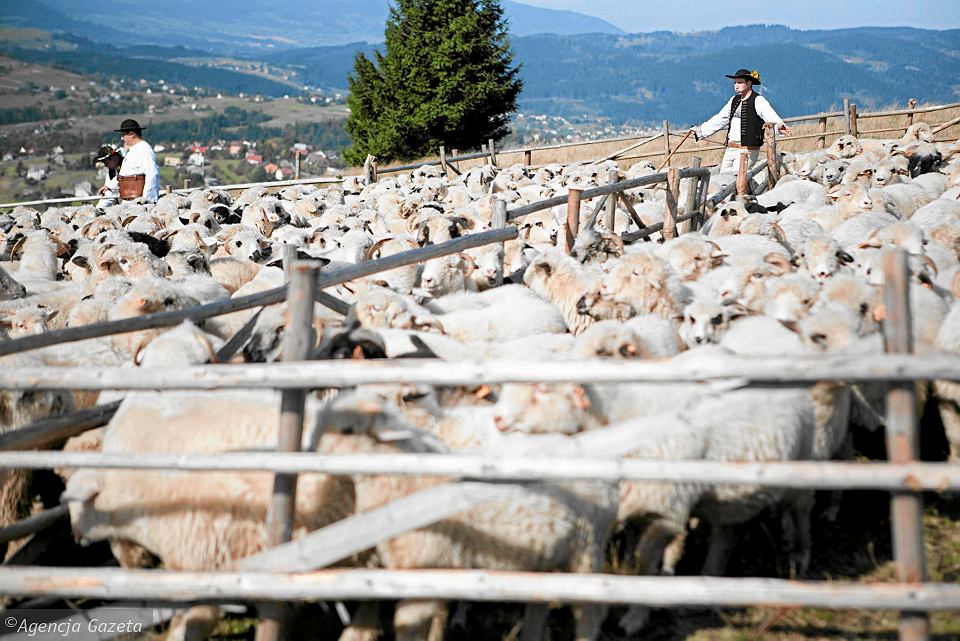 Ile teraz masz owiec, juhasie?Dziecko układa 10 liczmanów. Odsuwa 2. Układa działanie:10 – 2 = 8Odpowiada na pytanie:Teraz jest 8 owiec.Tak samo postępują przy innych zadaniach.Zadanie 2.Do zagrody 9 owiec                                    wpędził juhas młody.                                   Ale cztery starsze owce uciekły z zagrody.Policz teraz szybko mi –ile owiec w zagrodzie śpi?Zadanie 3.Na hali, na haliraz się tak zdarzyło,że do 7 starszych owiec3 młode przybyły.Powiedz teraz mi –ile wszystkich owiecw zagrodzie śpi?Zadanie 4.Na łące pod górą                                       juhas owce pasie;                                        cztery czarne owce i pięć białych hasa.Ile wszystkich owiec jest w stadzie juhasa?Gimnastyka sprawnego Smyka- poćwicz teraz, lub po pracy wybierz się na spacer https://wordwall.net/resource/1034423/gimnastyka/gimnastyka-sprawnego-smyka 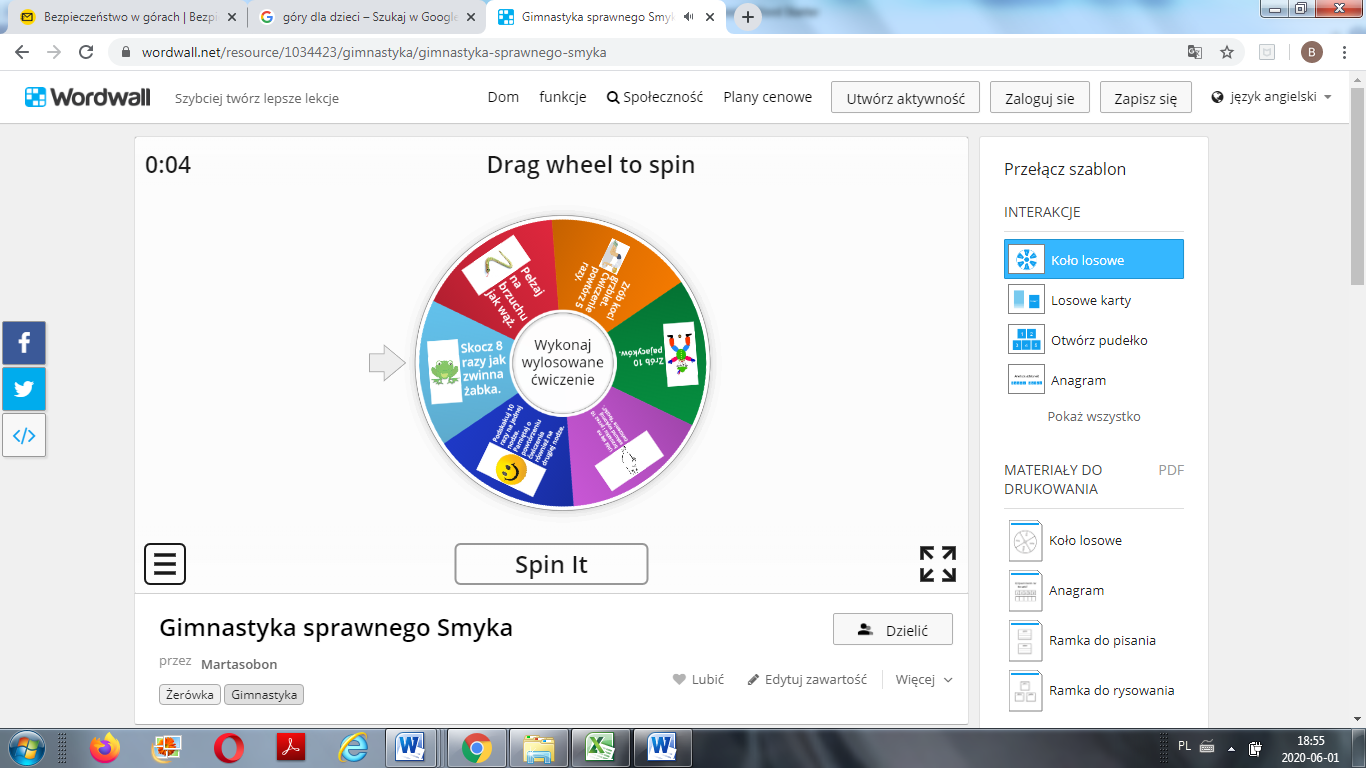 Wskazywanie pasm górskich na mapie; odczytywanie ich nazw z  rodzicem lub samodzielnie; zwracanie uwagi na kolorystykę pasm górskich na mapie.Pamiętaj o tym, że będąc w górach musisz przestrzegać  wielu zasad,  wtedy będziesz bezpieczny. Obejrzyj film. To ważne!https://youtu.be/wS4SRvkvLioMalowanie gór farbami na pogniecionej kartce.Potrzebujesz: farby plakatowe, kartkę, pędzelek, kartkę z bloku technicznego.Dziecko formuje z pogniecionego papieru pasmo górskie, przykleja je na kartce z blokutechnicznego; maluje farbami plakatowymi na różne odcienie brązu; maluje drzewa iglasteu podnóża gór.Zabawa ruchowa  Hasła.Na hasło: Wspinaczka, dziecko stoi i wyciąga  ręce w górę, wykonując ruchy naprzemienne.Na hasło: Spacer, dziecko maszerują po pokojuAda i Olek z rodzicami w górach wybrali się na wycieczkę. Zobacz kogo spotkali. Czy wiesz kto to jest? Pod ilustracją nazwij przedmioty i podziel ich nazwy na sylaby.                   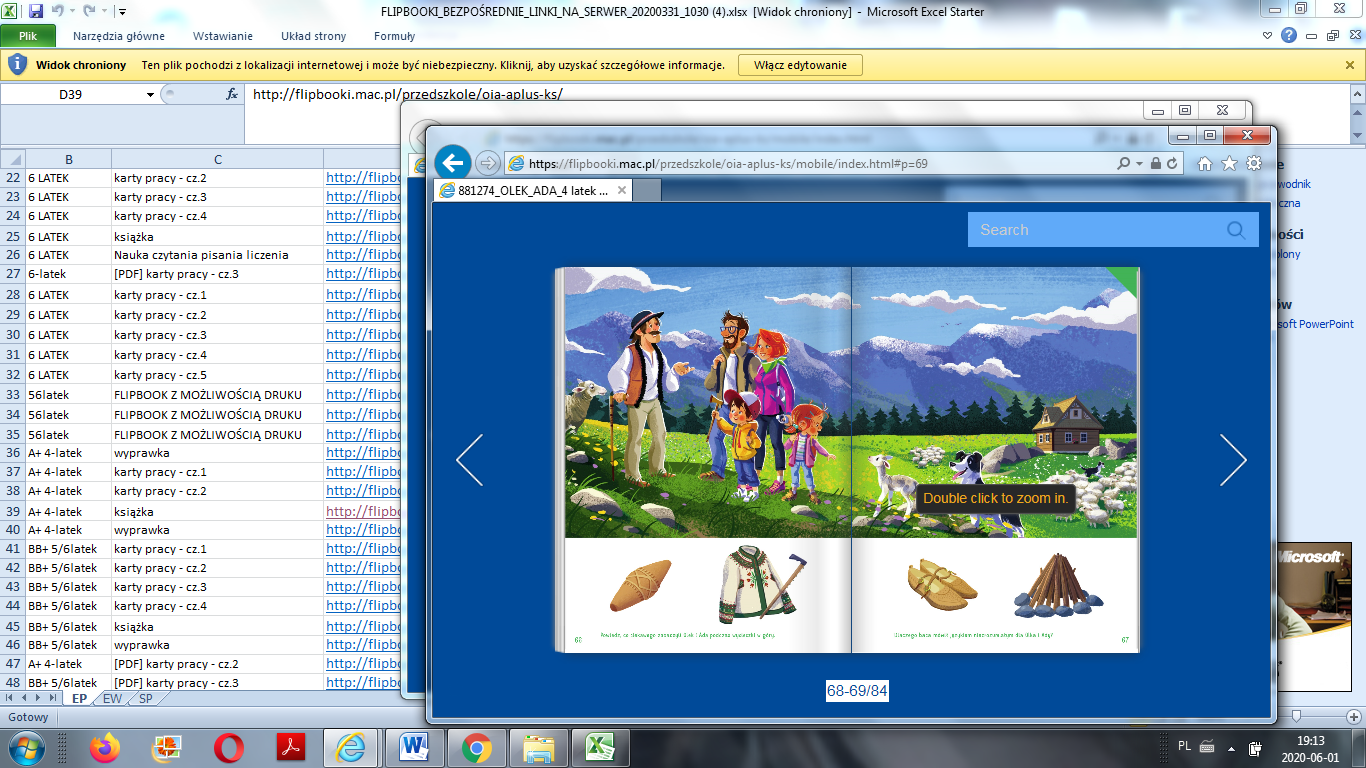 Masażyk  -   Malujemy lato.Dziecko zajmuje miejsca na dywanie za rodzicem, za plecami (a później zmiana ról)Rodzic recytuje wiersz Bożeny Formy, dziecko palcami i dłońmi obrazuje go na jego plecach:Świeci słońce,                                 wykonuje rozwartymi dłońmi ruchy koliste na   środku pleców,pada deszcz:                                   dotyka opuszkami palców różnych miejsc na plecach,kapu, kap, kapu, kap.                      zaciśniętymi piąstkami delikatnie uderza w różnych miejscach,A my z latem wyruszamy                 energicznie przesuwają rozwarte dłonie z lewej strony do prawej,zwiedzić świat, zwiedzić świat.        poklepuje rozwartymi dłońmi plecy w różnych  miejscach,Policzymy drzewa w lesie                dotyka pleców kolejno wszystkimi palcami lewej dłoni i prawej                                                                                              dłoni równocześnie,  i kwiaty na łące,                               rysuje kontury kwiatów,powitamy tańcem księżyc                masuje plecy rozwartymi dłońmi,i kochane słońce.                             wykonuje szybki, okrężny masaż całą dłonią,Pobiegniemy wąską dróżką,            stuka, na przemian, opuszkami palców,górskimi szlakami,                           rysuje dwie linie równoległe (ścieżkę) palcami  wskazującymi,do kąpieli w słonym morzu             całą dłonią rysują fale,wszystkich zapraszamy.                 delikatnie szczypią.Karta pracy, cz. 4, s. 67.Otaczanie w pierwszej pętli obrazków kwiatów polnych, a w drugiej – obrazków zwierzątleśnych. Kończenie rysowania linii między kwiatami według wzoru z poprzedniej karty.Kolorowanie kwiatów.Karta pracy, cz. 4, s. 59.    Rysowanie szlaczków po śladach, a potem – samodzielnie. Rysowanie rybek i fal po śladach.  Kończenie rysowania rybek według wzoru. Kolorowanie ich.Na dziś to już wszystko.     Do jutra